17 ноября - дата важная для мирового студенческого сообщества. Она считается днем международной солидарности учащихся вузов и Международным днем студентов. International Students’ Day был учрежден в 1941 году в Лондоне на международной встрече студентов стран, боровшихся против фашизма. Дата установлена в память чешских студентов — героев Сопротивления.Конечно, этот праздник ассоциируется с молодостью, романтикой и весельем, а вот история его, начавшаяся в Чехословакии во время Второй мировой войны, связана с трагическими событиями.28 октября 1939 года в оккупированной фашистами Чехословакии пражские студенты и их преподаватели вышли на демонстрацию, чтобы отметить годовщину образования Чехословацкого государства (28 октября 1918 года). Подразделения оккупантов разогнали демонстрацию, при этом был застрелен студент медицинского факультета Ян Оплетал (Jan Opletal).Похороны Яна Оплетала 15 ноября 1939 года снова переросли в акцию протеста. Десятки демонстрантов были арестованы. 17 ноября гестаповцы и эсэсовцы рано утром окружили студенческие общежития. Более 1200 студентов были арестованы и заключены в концлагерь в Заксенхаузен. Девятерых студентов и активистов студенческого движения казнили без суда в застенках тюрьмы в пражском районе Рузине. По приказу Гитлера все чешские высшие учебные заведения были закрыты до конца войны, указывает calend.ru.В честь этих событий на Всемирном конгрессе студентов и был установлен Международный день студентов. Сегодня он празднуется во многих странах мира, и хотя программы празднования этого дня различаются, но он весьма популярен у студенческой молодежи. И практически ни один ВУЗ не остается в стороне от шумного и долгожданного праздника.Вспоминая печальные события, хочется надеяться, что они только сблизят студентов всего мира, объединят их и сотрут все различия между цветом кожи, языком и традициями, а на всей нашей необъятной планете будут в этот день праздновать и радоваться представители одной национальности под названием "студенты".Поздравляем всех студентов с озорным и веселым праздником, с днем Студента!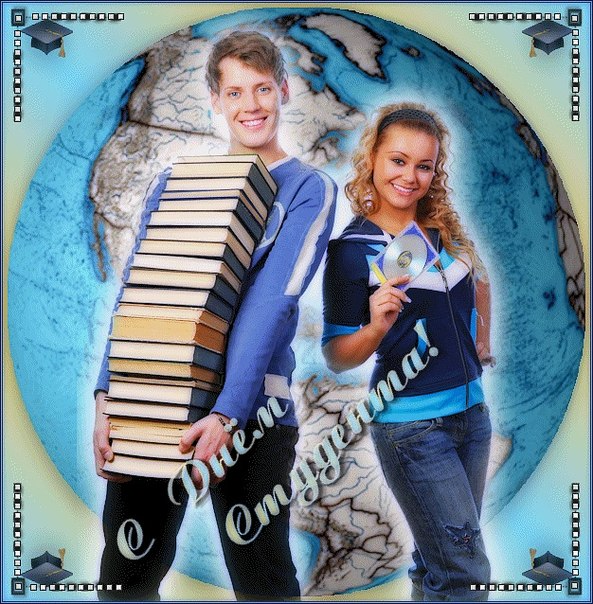 Наверное, самые веселые и деятельные времена в жизни человека, это студенческие годы, годы свершений, влюбленностей, порывов и разочарований. Каждый день несет что-то новое, необычное, свежее в восприятии. И не беда, даже если уже и не студент вовсе, главное внутри не потерять ту нить, что связывает в едино студенческое братство. Поздравляем всех студентов: бывших, настоящих и будущих! Желаем вам терпения, трудолюбия. Чтобы знания давались вам свободно и легко, и чтоб вы смогли себя реализовать в дальнейшей жизни!С уважением, председатель РОПРОН РФ по РТ       Надежда Охемчик